Зарегистрировано в Минюсте России 24 февраля 2014 г. N 31405МИНИСТЕРСТВО ОБРАЗОВАНИЯ И НАУКИ РОССИЙСКОЙ ФЕДЕРАЦИИПРИКАЗот 25 декабря 2013 г. N 1393ОБ УТВЕРЖДЕНИИ ПОЛОЖЕНИЯОБ ЭКСПЕРТНОМ СОВЕТЕ ВЫСШЕЙ АТТЕСТАЦИОННОЙ КОМИССИИПРИ МИНИСТЕРСТВЕ ОБРАЗОВАНИЯ И НАУКИ РОССИЙСКОЙ ФЕДЕРАЦИИВ соответствии с пунктом 22 Положения о Высшей аттестационной комиссии при Министерстве образования и науки Российской Федерации, утвержденного постановлением Правительства Российской Федерации от 23 сентября 2013 г. N 836 (Собрание законодательства Российской Федерации, 2013, N 40, ст. 5072), приказываю:1. Утвердить прилагаемое Положение об экспертном совете Высшей аттестационной комиссии при Министерстве образования и науки Российской Федерации.2. Признать утратившими силу приказы Министерства образования и науки Российской Федерации:от 13 сентября 2006 г. N 226 "Об утверждении Положения об экспертном совете Высшей аттестационной комиссии Министерства образования и науки Российской Федерации" (зарегистрирован Министерством юстиции Российской Федерации 27 октября 2006 г., регистрационный N 8408);от 25 апреля 2007 г. N 124 "О внесении изменений в Положение об экспертном совете Высшей аттестационной комиссии Министерства образования и науки Российской Федерации, утвержденное приказом Минобрнауки России от 13 сентября 2006 г. N 226" (зарегистрирован Министерством юстиции Российской Федерации 2 мая 2007 г., регистрационный N 9368);от 13 октября 2008 г. N 289 "О внесении изменений в Положение об экспертном совете Высшей аттестационной комиссии Министерства образования и науки Российской Федерации, утвержденное приказом Министерства образования и науки Российской Федерации от 13 сентября 2006 г. N 226" (зарегистрирован Министерством юстиции Российской Федерации 12 ноября 2008 г., регистрационный N 12622).МинистрД.В.ЛИВАНОВПриложениеУтвержденоприказом Министерства образованияи науки Российской Федерацииот 25 декабря 2013 г. N 1393ПОЛОЖЕНИЕОБ ЭКСПЕРТНОМ СОВЕТЕ ВЫСШЕЙ АТТЕСТАЦИОННОЙ КОМИССИИПРИ МИНИСТЕРСТВЕ ОБРАЗОВАНИЯ И НАУКИ РОССИЙСКОЙ ФЕДЕРАЦИИ1. Экспертный совет Высшей аттестационной комиссии при Министерстве образования и науки Российской Федерации (далее - экспертный совет) создается для осуществления экспертизы соответствия диссертаций на соискание ученой степени кандидата наук, на соискание ученой степени доктора наук (далее - диссертации) и аттестационных дел установленным критериям и требованиям, для подготовки заключений по вопросам присуждения ученых степеней, а также по вопросам признания ученых степеней, полученных в иностранном государстве, подготовки заключений по апелляциям, поданным на решения советов по защите диссертаций на соискание ученой степени кандидата наук, на соискание ученой степени доктора наук (далее соответственно - апелляции, диссертационные советы), по вопросам присуждения ученых степеней, по вопросам лишения (восстановления) ученых степеней.Экспертный совет дает заключения, с учетом которых Высшая аттестационная комиссия при Министерстве образования и науки Российской Федерации (далее - Комиссия) представляет рекомендации в Министерство образования и науки Российской Федерации (далее - Минобрнауки России).2. Экспертный совет осуществляет свою деятельность на основании настоящего Положения и руководствуется в своей деятельности Конституцией Российской Федерации, федеральными конституционными законами, федеральными законами, указами и распоряжениями Президента Российской Федерации, постановлениями и распоряжениями Правительства Российской Федерации, приказами Минобрнауки России.Основными принципами деятельности экспертного совета являются компетентность, независимость, объективность, открытость и соблюдение норм профессиональной этики.3. Экспертный совет по результатам проведенной экспертизы дает Минобрнауки России и Комиссии заключения:а) о выдаче разрешения на создание диссертационных советов, об определении и изменении их составов, установлении полномочий диссертационных советов, определении перечней научных специальностей, по которым диссертационным советам предоставляется право приема для защиты диссертаций, о приостановлении, возобновлении и прекращении деятельности диссертационных советов;б) о соответствии диссертаций, аттестационных дел установленным критериям и требованиям;в) о разрешении провести заседание диссертационного совета по вопросу присуждения соискателю ученой степени доктора наук, представившему в диссертационный совет диссертацию на соискание ученой степени кандидата наук, при возбуждении диссертационным советом соответствующего ходатайства (далее - ходатайство);г) о признании ученых степеней, полученных в иностранном государстве;д) по апелляциям, поданным на решения диссертационных советов по вопросам присуждения ученых степеней;е) по заявлениям о лишении (восстановлении) ученых степеней;ж) о перечне и примерных программах кандидатских экзаменов;з) о соответствии научных изданий требованиям, установленным Минобрнауки России к рецензируемым научным изданиям <1>;--------------------------------<1> Абзац первый пункта 12 Положения о присуждении ученых степеней, утвержденного постановлением Правительства Российской Федерации от 24 сентября 2013 г. N 842 (Собрание законодательства Российской Федерации, 2013, N 40, ст. 5074).и) по проектам правовых актов, в том числе по проектам международных договоров Российской Федерации в сфере подготовки и аттестации научных кадров;к) по номенклатуре специальностей научных работников (далее - номенклатура) и соответствию номенклатуре направлений подготовки научно-педагогических кадров в аспирантуре (адъюнктуре);л) по предложениям, заявлениям, жалобам, поступившим в Минобрнауки;м) о необходимости запроса в установленных случаях у диссертационного совета публикаций соискателей для уточнения основных научных результатов диссертации;н) о необходимости запроса в установленных случаях у диссертационного совета текста диссертации на соискание ученой степени кандидата наук;о) о запросе у диссертационного совета дополнительных сведений о прохождении процедуры представления к защите и защиты диссертации, по которой подана апелляция на решение данного диссертационного совета, необходимых для рассмотрения вопроса о принятии Минобрнауки России решения по апелляции, поданной на решение данного диссертационного совета по вопросу присуждения ученой степени;п) о запросе в установленных случаях у диссертационного совета сведений о публикациях и месте работы лица, в отношении которого подано заявление о лишении (восстановлении) ученой степени, необходимых для рассмотрения указанного заявления;р) о приостановлении, возобновлении и прекращении деятельности диссертационных советов.4. По поручению Комиссии, Минобрнауки России экспертный совет дает заключение по иным вопросам в области государственной научной аттестации.5. Заключение экспертного совета должно быть полным, объективным и мотивированным.6. Экспертный совет при рассмотрении поступившего ходатайства приглашает на заседание экспертного совета соискателя ученой степени.Экспертный совет при рассмотрении апелляции, поданной на решение диссертационного совета по вопросу присуждения ученой степени, приглашает на заседание экспертного совета лицо, подавшее апелляцию на решение диссертационного совета по вопросу присуждения ученой степени, и соискателя ученой степени.Экспертный совет приглашает на заседание экспертного совета лицо, подавшее заявление о восстановлении ученой степени, и лицо, в отношении которого подано это заявление.7. По решению экспертного совета для рассмотрения отдельных вопросов в области государственной научной аттестации на его заседания могут приглашаться члены других экспертных советов и специалисты в соответствующих областях знаний. Присутствие лиц, не входящих в состав экспертного совета, на заседании экспертного совета допускается с разрешения руководителя структурного подразделения Минобрнауки России, обеспечивающего функции по реализации государственной политики и государственному правовому регулированию в сфере государственной системы научной аттестации.8. Члены экспертного совета могут присутствовать на заседании Комиссии при рассмотрении вопросов подтверждения самостоятельности выполнения диссертации, уточнения содержащихся в ней новых научных результатов, а также личного вклада автора диссертации в науку.9. Экспертный совет состоит из председателя, заместителей председателя, ученого секретаря и членов экспертного совета (далее вместе - члены экспертного совета).Председатель экспертного совета руководит работой экспертного совета.Численность членов экспертного совета должна быть не менее 30 человек.Председатель, заместители председателя, члены экспертного совета должны иметь ученую степень доктора наук либо ученую степень, полученную в иностранном государстве, признаваемую в Российской Федерации, обладателю которой предоставлены те же академические и (или) профессиональные права, что и обладателю ученой степени доктора наук, полученной в Российской Федерации. Ученым секретарем экспертного совета может быть лицо, имеющее ученую степень кандидата наук либо ученую степень, полученную в иностранном государстве, признаваемую в Российской Федерации, обладателю которой предоставлены те же академические и (или) профессиональные права, что и обладателю ученой степени кандидата наук, полученной в Российской Федерации.Состав экспертного совета формируется из числа ведущих ученых и специалистов в области науки, техники, образования и культуры, которые за последние 5 лет, предшествующих включению в состав экспертного совета, имеют не менее 10 публикаций в рецензируемых научных изданиях и (или) патентов (свидетельств) на полезную модель, патентов на промышленный образец, патентов на селекционные достижения, свидетельств на программы для электронных вычислительных машин, базы данных, топологий интегральных микросхем, зарегистрированных в установленном порядке.В состав экспертного совета не могут входить руководители образовательных организаций высшего образования, образовательных организаций дополнительного профессионального образования, научных организаций, государственные служащие, а также председатели диссертационных советов.Председатель, заместители председателя и ученый секретарь экспертного совета не должны являться работниками одной организации (за исключением экспертных советов, рассматривающих вопросы государственной научной аттестации, связанные со сведениями, составляющими государственную тайну).10. Состав экспертных советов формируется Комиссией с учетом рекомендаций государственных академий наук, Российского Союза ректоров, ведущих образовательных организаций высшего образования, научных и иных организаций (далее - организации) и утверждается Минобрнауки России сроком на 4 года с последующим обновлением не менее чем на 25 процентов. При этом члены экспертного совета не могут исполнять свои функции более двух сроков подряд.В целях формирования экспертных советов Минобрнауки России размещает на официальном сайте Комиссии в информационно-телекоммуникационной сети "Интернет" (далее - официальный сайт Комиссии в сети "Интернет") информацию о начале представления в Минобрнауки России предложений организаций по кандидатам в члены экспертных советов (далее - предложения по кандидатам). Срок представления указанных предложений должен составлять не менее 2 месяцев со дня размещения данной информации.В течение 10 рабочих дней со дня окончания срока представления предложений по кандидатам Минобрнауки России размещает информацию о кандидатах в члены экспертных советов на официальном сайте Комиссии в сети "Интернет".В течение 15 дней со дня размещения информации о кандидатах в члены экспертных советов на официальном сайте Комиссии в сети "Интернет" организации вправе представить в Минобрнауки России свои мотивированные возражения против включения представленных кандидатов в члены экспертных советов (далее - мотивированные возражения).Комиссия в течение 1 месяца со дня окончания представления организациями мотивированных возражений рассматривает поступившие предложения по кандидатам и мотивированные возражения, проверяет соответствие предложенных кандидатов в члены экспертных советов требованиям, указанным в пункте 9 настоящего Положения, и дает рекомендацию Минобрнауки России о количестве экспертных советов и их составе.На основании рекомендации Комиссии Минобрнауки России утверждает составы экспертных советов.11. Для обсуждения заключений, указанных в пункте 3 настоящего Положения, председатель экспертного совета назначает докладчиков из числа членов экспертного совета для представления доклада по обсуждаемому вопросу (далее - докладчики).12. Члены экспертного совета обязаны участвовать в заседаниях экспертного совета, по поручению председателя экспертного совета подготавливать проекты заключений экспертного совета.В случае если выполнение обязанностей члена экспертного совета может повлечь за собой конфликт интересов, способный повлиять на полноту и объективность принимаемых решений, член экспертного совета обязан заявить самоотвод до начала проведения заседания экспертного совета.13. Организация работы по подготовке заседаний экспертного совета, контроль за сохранностью аттестационных дел, своевременным их рассмотрением осуществляется ученым секретарем экспертного совета.14. Заседания экспертного совета проводятся под руководством председателя экспертного совета, а в его отсутствие - заместителя председателя экспертного совета.15. Заключения экспертного совета принимаются открытым голосованием не менее двух третей голосов членов экспертного совета, присутствующих на заседании.16. На заседании экспертного совета имеет право присутствовать представитель структурного подразделения Минобрнауки России, обеспечивающего функции государственной научной аттестации.17. В обсуждении диссертации и голосовании по ней не могут принимать участие члены экспертного совета, являющиеся членами диссертационного совета, где она защищалась, работниками организации, в которой выполнялась данная диссертация, а также научными руководителями и научными консультантами соискателя ученой степени, представившего данную диссертацию к защите.18. Диссертации, выполненные по темам, охватывающим несколько научных специальностей или отраслей наук, направляются на рассмотрение нескольких экспертных советов.19. Заключения экспертного совета подписываются председательствующим на его заседании, ученым секретарем экспертного совета, докладчиками.Заключения экспертного совета представляются на заседаниях Комиссии председателем экспертного совета или его заместителями либо докладчиком.20. В случае невыполнения или ненадлежащего выполнения членом экспертного совета возложенных на него обязанностей Минобрнауки России вправе исключить его из состава экспертного совета на основании рекомендации Комиссии.Информация об исключении лица из состава экспертного совета размещается на официальном сайте Комиссии в сети "Интернет".21. Председатель экспертного совета представляет председателю Комиссии и руководителю подразделения Минобрнауки России, обеспечивающего функции государственной научной аттестации, отчет о своей работе за истекший год не позднее 20 января текущего года.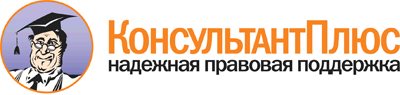  Приказ Минобрнауки России от 25.12.2013 N 1393
"Об утверждении Положения об экспертном совете Высшей аттестационной комиссии при Министерстве образования и науки Российской Федерации"
(Зарегистрировано в Минюсте России 24.02.2014 N 31405) Документ предоставлен КонсультантПлюс

www.consultant.ru 

Дата сохранения: 22.01.2016 
 